Заказ пропуска для гостевого автомобиля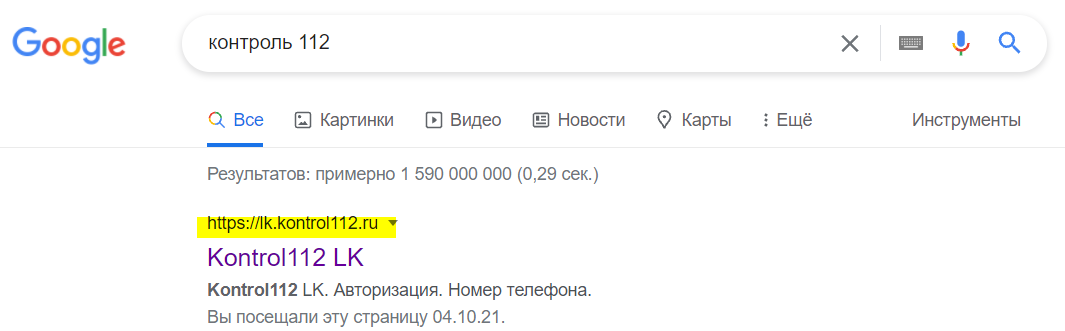 1.Найти в поисковике «Контроль 112» или в браузере ввести lk.kontrol112.ru/login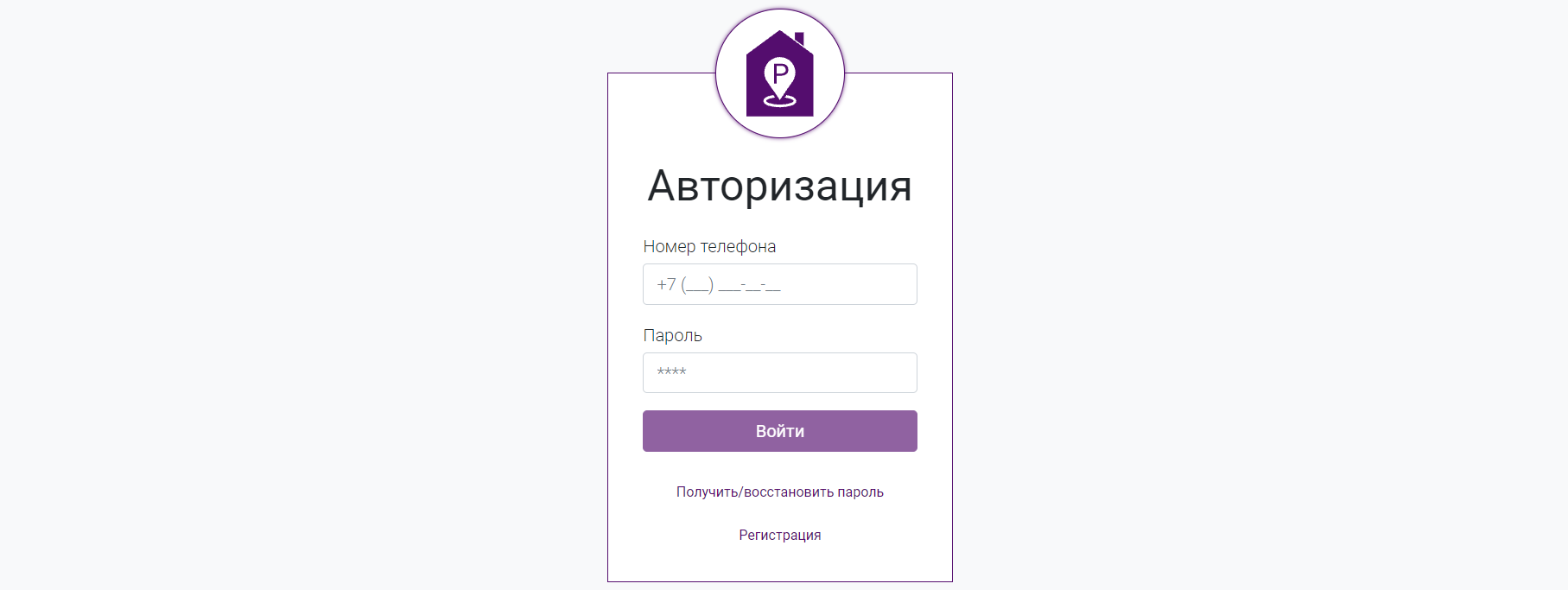 2.Нажать на «Получить/восстановить пароль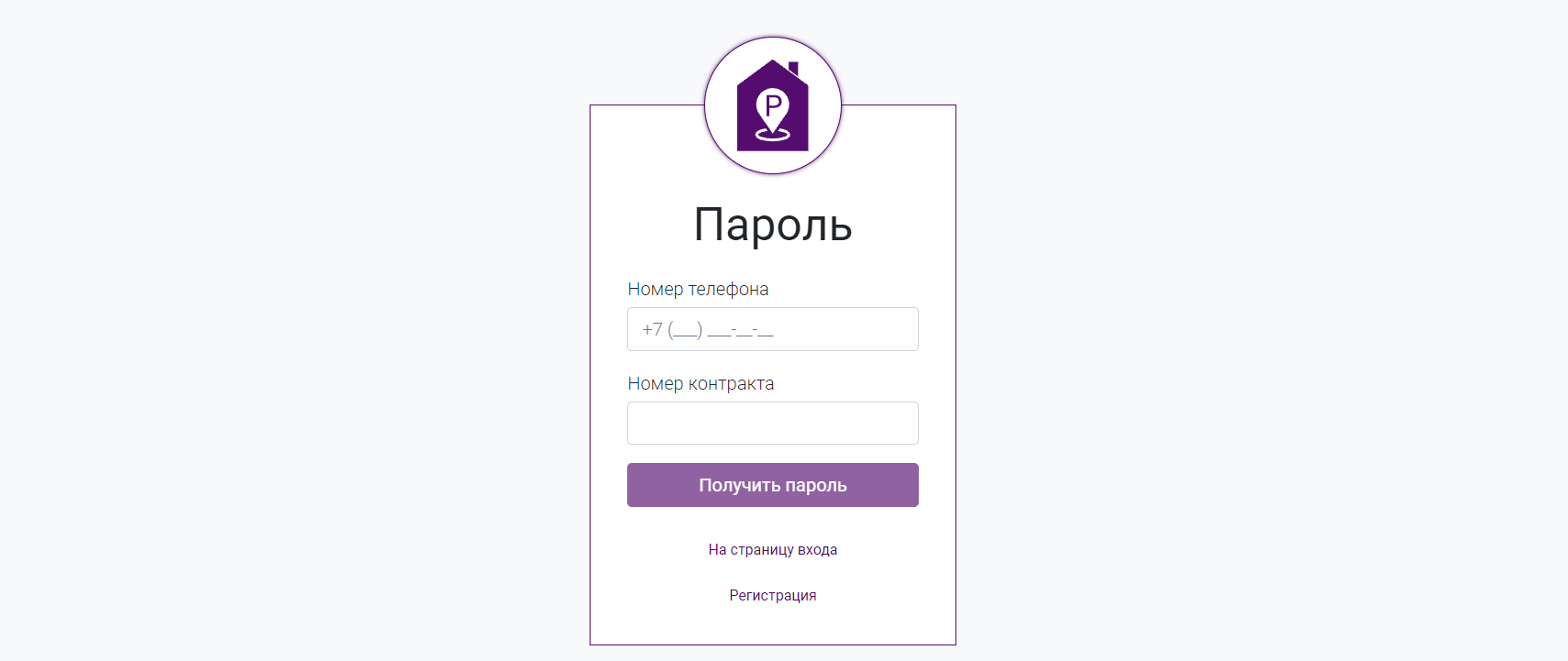 3.Заполнить форму: - внести номер телефона указанного в УК
- номер контракта (его номер предоставляет УК, пример 69-000 или 17111)- нажать получить пароль (на телефон поступит смс с четырехзначным кодом)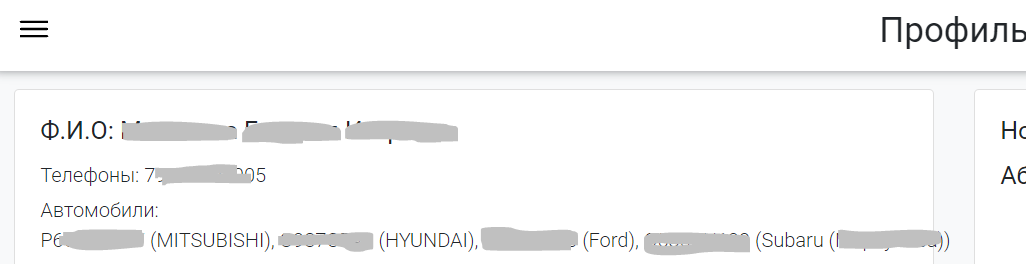 4.Перейти на страницу входа
-ввести номер телефона-ввести четырехзначный пароль из смс-войти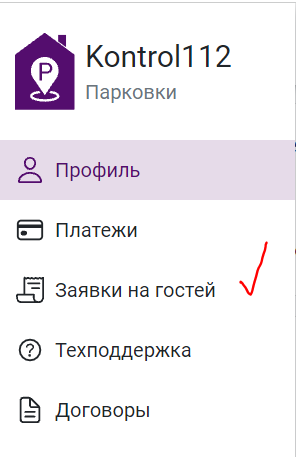 5.Нажав на меню в левом верхнем углу выбрать «Заявки на гостей»
-Введите номер гостевого автомобиля-Нажмите кнопку отправить
-Готово